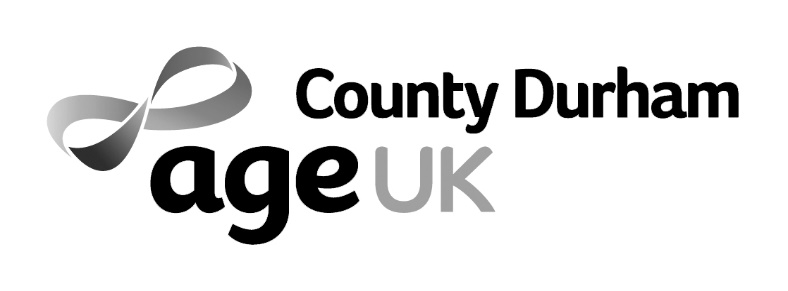 APPLICATION FORMIn accordance with the General Data Protection Regulations you are advised that personal data supplied on this form may be held on an electronic or manual filing system and will be verified by reference. PLEASE COMPLETE CLEARLY IN BLACK INKIF YOU NEED TO RECEIVE THIS APPLICATION FORM IN A DIFFERENT FORMAT TO FACILITATE A DISABILITY, PLEASE CONTACT USPages 1&2 will be detached from main application form during shortlisting You may submit continuation sheets with your application form if required for any of the following sectionsThe information you have provided will be held by Age Concern Durham County (trading as Age UK County Durham) on computerised and/or manual files in accordance with the organisation’s retention schedule.  Age UK County Durham is a registered Data Controller in accordance with UK GDPR and the Data Protection Act 2018. You have a right to correct the information we hold about you or to have it removed.  To obtain a copy of the information we hold about you, please apply in writing to the Chief Executive Officer, Age UK County Durham, Houghton House, Belmont Business Park, Durham, DH1 1TW.  To find out how we use your details, you can request a copy of our Privacy Notice by contacting us at the above address or emailing us at info@ageukcountydurham.org.uk.  This information is also available by visiting our website at www.ageuk.org.uk/countydurham/about-us/our-privacy-notice/ © 2023 Age UK County Durham is a trading name of Age Concern Durham County, which is a registered charity (1122008) and company limited by guarantee. Registered in England and Wales, number 06431030. Registered office: Age UK County Durham, Houghton House, Belmont Business Park, Durham DH11TW.  Reproduction or transmission of all or part of this work, whether by photocopying or storing in any medium by electronic means or otherwise, without the written permission of the copyright owner is prohibited.This page will be detached from the main application form during shortlistingFor Office Use OnlyFor Office Use OnlyFor Office Use OnlyFor Office Use OnlyReference number    24.01Closing dateFriday 17 May 2024 at 5.00pmCandidate reference numberDate received Your detailsYour detailsYour detailsYour detailsTitle  Mr 	 Mrs 	 Miss 	 Ms      	 Other ................. Mr 	 Mrs 	 Miss 	 Ms      	 Other ................. Mr 	 Mrs 	 Miss 	 Ms      	 Other .................Surname   First nameAddress (if this is a temporary address, please also give us your usual home address):Address (if this is a temporary address, please also give us your usual home address):Address (if this is a temporary address, please also give us your usual home address):Address (if this is a temporary address, please also give us your usual home address):Postcode  PostcodeTelephone numberMobile phone Email addressWork contact numberIf convenientNational insurance numberWritten confirmation will be required prior to appointment National insurance numberWritten confirmation will be required prior to appointment Please state where you saw the advertisement for this postPlease state where you saw the advertisement for this postREFERENCESREFERENCESREFERENCESREFERENCESPlease provide the full name, designation and address for TWO referees; appointment to the post you are applying for is subject to satisfactory referencesPlease provide the full name, designation and address for TWO referees; appointment to the post you are applying for is subject to satisfactory referencesPlease provide the full name, designation and address for TWO referees; appointment to the post you are applying for is subject to satisfactory referencesPlease provide the full name, designation and address for TWO referees; appointment to the post you are applying for is subject to satisfactory referencesFIRST REFEREEYour first referee SHOULD be your present or most recent employer (if you are a recent school leaver, this should be the Head Teacher of your last school) FIRST REFEREEYour first referee SHOULD be your present or most recent employer (if you are a recent school leaver, this should be the Head Teacher of your last school) SECOND REFEREEYour second referee SHOULD also be from your last employer if you have changed jobs within the last 12 monthsSECOND REFEREEYour second referee SHOULD also be from your last employer if you have changed jobs within the last 12 monthsCan be requested prior to interviewYES	 NO	Can be requested prior to interviewYES	 NO	Can be requested prior to interviewYES	 NO	Can be requested prior to interviewYES	 NO	Full name    Full nameRelationship to youRelationship to youAddressAddressPostcode  PostcodeEmail addressEmail addressContact numberContact number For Office Use OnlyFor Office Use OnlyFor Office Use OnlyFor Office Use OnlyReference number    24.01 Candidate reference numberSecondary Education Appointment will only be confirmed subject to receipt of official certificates identified below Secondary Education Appointment will only be confirmed subject to receipt of official certificates identified below Secondary Education Appointment will only be confirmed subject to receipt of official certificates identified below Secondary Education Appointment will only be confirmed subject to receipt of official certificates identified below Secondary Education Appointment will only be confirmed subject to receipt of official certificates identified below School  School  QualificationsSubjectGradeFurther/Higher Education (including apprenticeships etc) Appointment will only be confirmed subject to receipt of official certificates identified below Further/Higher Education (including apprenticeships etc) Appointment will only be confirmed subject to receipt of official certificates identified below Further/Higher Education (including apprenticeships etc) Appointment will only be confirmed subject to receipt of official certificates identified below Further/Higher Education (including apprenticeships etc) Appointment will only be confirmed subject to receipt of official certificates identified below Further/Higher Education (including apprenticeships etc) Appointment will only be confirmed subject to receipt of official certificates identified below School/College/UniversitySchool/College/UniversityQualificationsSubjectGradeTechnical or Professional Membership/QualificationTechnical or Professional Membership/QualificationTechnical or Professional Membership/QualificationTechnical or Professional Membership/QualificationTechnical or Professional Membership/QualificationInstituteGrade/MembershipGrade/MembershipGrade/MembershipYear of electionCurrent employment detailsCurrent employment detailsCurrent employment detailsCurrent employment detailsCurrent employment detailsIf you are currently unemployed please give your most recent post with your finish date and reasons for leaving  If you are currently unemployed please give your most recent post with your finish date and reasons for leaving  If you are currently unemployed please give your most recent post with your finish date and reasons for leaving  If you are currently unemployed please give your most recent post with your finish date and reasons for leaving  If you are currently unemployed please give your most recent post with your finish date and reasons for leaving  Present/most recent post job titlePresent/most recent post job titleEmployer name and address  Employer business  Employed fromEmployed toSalary and gradeDuties and responsibilities Reason for leavingPeriod of notice required (or termination date)Do you have any other additional employment which you intend to continue if appointed to this post?   YES 		 NOIf YES, please detail the nature of the work and the hours YES 		 NOIf YES, please detail the nature of the work and the hours YES 		 NOIf YES, please detail the nature of the work and the hours YES 		 NOIf YES, please detail the nature of the work and the hoursFull employment historyFull employment historyFull employment historyFull employment historyFull employment historyPlease provide full details of all previous posts you have held, including any periods of unemployment, starting with the most recent firstPlease provide full details of all previous posts you have held, including any periods of unemployment, starting with the most recent firstPlease provide full details of all previous posts you have held, including any periods of unemployment, starting with the most recent firstPlease provide full details of all previous posts you have held, including any periods of unemployment, starting with the most recent firstPlease provide full details of all previous posts you have held, including any periods of unemployment, starting with the most recent firstEmployer name and addressPosition and salaryStart dateEnd dateReason for leavingYour knowledge, skills and experiencePlease refer to the person specification supplied  Your knowledge, skills and experiencePlease refer to the person specification supplied  DrivingDrivingDo you possess a full and current driving licence? YES 		 NOIf NO, please give detailsDo you have daily use of a car? YES 		 NOApplicant DeclarationApplicant DeclarationApplicant DeclarationApplicant DeclarationI declare that the information on my application form is true in all respects and that any false information supplied may render me liable for dismissal if I am appointedI declare that the information on my application form is true in all respects and that any false information supplied may render me liable for dismissal if I am appointedI declare that the information on my application form is true in all respects and that any false information supplied may render me liable for dismissal if I am appointedI declare that the information on my application form is true in all respects and that any false information supplied may render me liable for dismissal if I am appointedApplicant signatureDateCriminal ConvictionsCriminal ConvictionsThis post may require a Basic or Enhanced Disclosure and Barring Service check.  Therefore, you are required to provide details of all convictions, cautions, reprimands and final warnings other relevant non-conviction information, such as police enquiries and pending prosecutions should also be declared. Enclose details in a sealed envelope marked 'For the attention of the Chief Executive Officer, in strict confidence - only to be opened by the addressee’This post may require a Basic or Enhanced Disclosure and Barring Service check.  Therefore, you are required to provide details of all convictions, cautions, reprimands and final warnings other relevant non-conviction information, such as police enquiries and pending prosecutions should also be declared. Enclose details in a sealed envelope marked 'For the attention of the Chief Executive Officer, in strict confidence - only to be opened by the addressee’Have you any details to declare? YES 		 NOIf YES, have you enclosed the details as instructed? YES 		 NOIndependent Safeguarding Authority registration number (if you have been issued with one):……………………………………………………………………………………